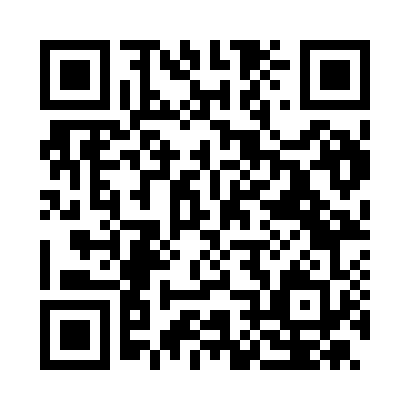 Prayer times for Aieta, ItalyWed 1 May 2024 - Fri 31 May 2024High Latitude Method: Angle Based RulePrayer Calculation Method: Muslim World LeagueAsar Calculation Method: HanafiPrayer times provided by https://www.salahtimes.comDateDayFajrSunriseDhuhrAsrMaghribIsha1Wed4:135:5612:545:497:529:292Thu4:115:5512:545:497:539:303Fri4:105:5412:545:507:549:314Sat4:085:5312:535:507:559:335Sun4:065:5212:535:517:569:346Mon4:055:5112:535:517:579:367Tue4:035:4912:535:527:589:378Wed4:015:4812:535:537:599:399Thu4:005:4712:535:538:009:4010Fri3:585:4612:535:548:019:4211Sat3:575:4512:535:548:019:4312Sun3:555:4412:535:558:029:4413Mon3:545:4312:535:558:039:4614Tue3:525:4212:535:568:049:4715Wed3:515:4112:535:568:059:4916Thu3:495:4012:535:578:069:5017Fri3:485:4012:535:578:079:5118Sat3:475:3912:535:588:089:5319Sun3:455:3812:535:588:099:5420Mon3:445:3712:535:598:109:5521Tue3:435:3612:535:598:119:5722Wed3:425:3612:536:008:129:5823Thu3:405:3512:546:008:129:5924Fri3:395:3412:546:018:1310:0125Sat3:385:3412:546:018:1410:0226Sun3:375:3312:546:028:1510:0327Mon3:365:3212:546:028:1610:0428Tue3:355:3212:546:038:1710:0629Wed3:345:3112:546:038:1710:0730Thu3:335:3112:546:048:1810:0831Fri3:325:3012:546:048:1910:09